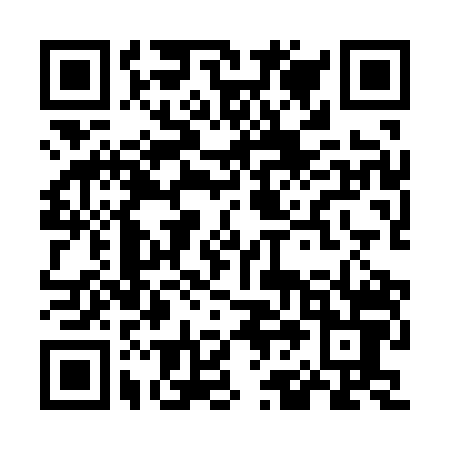 Prayer times for Moinhos de Vento de Cima, PortugalMon 1 Apr 2024 - Tue 30 Apr 2024High Latitude Method: Angle Based RulePrayer Calculation Method: Muslim World LeagueAsar Calculation Method: HanafiPrayer times provided by https://www.salahtimes.comDateDayFajrSunriseDhuhrAsrMaghribIsha1Mon5:467:161:346:047:549:182Tue5:457:141:346:057:559:193Wed5:437:131:346:067:569:204Thu5:417:111:346:067:579:215Fri5:407:101:336:077:589:226Sat5:387:081:336:077:589:237Sun5:367:071:336:087:599:258Mon5:347:051:326:088:009:269Tue5:337:041:326:098:019:2710Wed5:317:021:326:108:029:2811Thu5:297:011:326:108:039:2912Fri5:287:001:316:118:049:3013Sat5:266:581:316:118:059:3214Sun5:246:571:316:128:069:3315Mon5:236:551:316:128:079:3416Tue5:216:541:306:138:079:3517Wed5:196:531:306:138:089:3618Thu5:186:511:306:148:099:3719Fri5:166:501:306:148:109:3920Sat5:146:491:306:158:119:4021Sun5:136:471:296:158:129:4122Mon5:116:461:296:168:139:4223Tue5:096:451:296:168:149:4424Wed5:086:431:296:178:159:4525Thu5:066:421:296:178:169:4626Fri5:046:411:296:188:179:4727Sat5:036:401:286:188:189:4928Sun5:016:391:286:198:189:5029Mon5:006:371:286:198:199:5130Tue4:586:361:286:208:209:52